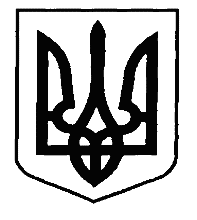 НАЦІОНАЛЬНА КОМІСІЯ З ЦІННИХ ПАПЕРІВТА ФОНДОВОГО РИНКУ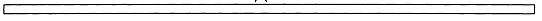 Р І Ш Е Н Н Я12.03.2020                                 м. Київ                                   № 105     Щодо погодження набуття      істотної участі БОСЕ(Гонконг) Ко., Лімітед      (BOCE(HONG KONG)CO., LIMITED)           у професійному учаснику фондового           ринку  АТ «Фондова біржа ПФТС»	Відповідно до вимог статті 9 Закону України «Про фінансові послуги та державне регулювання ринків фінансових послуг», Порядку погодження набуття особою істотної участі у професійному учаснику фондового ринку або збільшення її таким чином, що зазначена особа буде прямо чи опосередковано володіти або контролювати 10, 25, 50 і 75 відсотків статутного капіталу такого учасника чи права голосу придбаних акцій (часток) в його органах управління, затвердженого рішенням Національної комісії з цінних паперів та фондового ринку (далі – Комісія) від 13.03.2012 року № 394, зареєстрованого в Міністерстві юстиції України 26.04.2012 року за N 635/20948 (із змінами), та за результатом розгляду заяви та документів, наданих БОСЕ(Гонконг) Ко., Лімітед (BOCE(HONG KONG)CO., LIMITED) за вх. № 22/547-АП від 10.02.2020 щодо погодження набуття  істотної   участі   у   професійному   учаснику  фондового  ринку  – АТ «Фондова біржа ПФТС», Комісія                                                     В И Р І Ш И Л А:Погодити набуття істотної участі БОСЕ(Гонконг) Ко., Лімітед (BOCE(HONG KONG)CO., LIMITED) у розмірі 49,90003% у професійному учаснику фондового ринку АТ «Фондова біржа ПФТС» (ідентифікаційний код юридичної особи 21672206).Визначити таким що втратило чинність рішення Комісії від 25.02.2020 №79 «Щодо призначення довіреної особи, якій передається право брати участь у голосуванні».Департаменту ліцензування професійних учасників фондового ринку                           (О. Симоненко) протягом трьох робочих днів з дати прийняття цього рішення повідомити АТ «Фондова біржа ПФТС» та БОСЕ(Гонконг) Ко., Лімітед (BOCE(HONG KONG)CO., LIMITED)  про прийняте рішення. Контроль за виконанням цього рішення покласти на члена Комісії Д. Тарабакіна.       Голова Комісії                                                                                 Т. ХромаєвПротокол  засідання Комісії                                    від «12» березня 2020р. №15